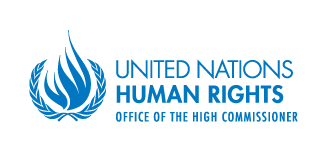 ТЕХНИЧЕСКОЕ ЗАДАНИЕНазвание должности: Стажер в области мониторинга и продвижения прав человека  Организация / Программа: Управление ООН по Правам Человека (УВКПЧ) в МолдовеОтчитывается: Национальному Офицеру по правам человекаПродолжительность и период программы стажера: до 6 месяцев, 1 июля - 31 декабря 2019 года.Еженедельный объем работы (часы / неделя): до 20 часов в неделю, с гибкими обязательствами КонтекстУправление Верховного комиссара ООН по Правам человека (УВКПЧ) работает во всем мире над вопросами приверженности всеобщим идеалам уважения человеческого достоинства. Управление имеет уникальный мандат от международного сообщества по обеспечению продвижения и защиты всех прав человека. УВКПЧ в Молдове, возглавляемый Национальным координатором по правам человека, поддерживает и консультирует Офис КР ООН, страновую группу Организации Объединенных Наций (СГООН) в Молдове, правительство, национальные учреждения по правам человека (НПЗУ), гражданское общество и группы сообществ по вопросам консолидации прав человека, в том числе по вопросам развития на основе соблюдения прав человека. Тематическими приоритетами для работы являются: укрепление верховенства закона и ответственности за нарушения прав человека; укрепление равенства и борьба с дискриминацией; интеграция прав человека в устойчивое развитие; повышение гражданского духа и участия населения. В рамках своего мандата по продвижению этнического разнообразия, недопущения дискриминации и включения всех меньшинств во всех социально-экономических областях, УВКПЧ стремится способствовать расширению возможностей для людей, уязвимых в отношении нарушений прав человека. В рамках своего мандата по содействию человеческому разнообразия, не дискриминации и участию всех меньшинств в социально-экономических сферах, УВКПЧ стремится внести свой вклад в расширение прав и возможностей людей, уязвимых к нарушениям прав человека. Объявленная стажировка предусмотрена в качестве мер для поддержки лиц, принадлежащих к уязвимым группам, для приобретения необходимых навыков для дальнейшей защиты и продвижения собственных прав. Успешное завершение стажеровки, как и полученный профессиональный практический опыт в процессе деятельности, будут считаться преимуществом при отборе и оценивании кандидатов на соответствующие вакансии в ООН и в партнерских учреждениях.Область деятельности, обязанности и ответственность Предоставление поддержки команде УВКПЧ, в частности Национальному Офицеру по правам человека, в разработке рабочих документов по правам человека в Республике Молдова;Организация регулярных заседаний/встреч с различными заинтересованными сторонами в соответствии с рабочим планом Управления;Ведение протоколов заседаний, на которых будет присутствовать;Предоставление помощи в переводах (Рум-Рус/Рус-Рум). Знание английского языка является преимуществом;Другие обязанности по просьбе менеджеров.Требования к соискателямЗаконченное среднее образова́ниеи / илиЗаконченное Высшее образование, или прохождение обучения в университете / колледже (2-й - 3-й курс).Минимальные квалификации / навыки Хорошие коммуникативные навыки, как устные, так и письменные;Навыки работы с различными группами людей;Комфортное взаимодействие и обсуждение с другими людьми;Языки: Свободное владение румынским и русским языками, как устно, так и письменно, Знание английского языка является преимуществом. Владение одним или более языков, распространенных в Молдове, таких, как: болгарский, гагаузский, романи или языка жестов – будет считаться преимуществом.КомпетенцииПриверженность основным ценностям Организации Объединенных Наций; в частности, уважительное отношение к различиям, касающимся культуры, пола, религии, этнической принадлежности, национальности, языка, возраста, статуса ВИЧ, ограниченных возможностей, сексуальной ориентации, или иному статусу;Восприимчивость и адаптивность к культуре, полу, религии, расе, национальности и возрасту; Подотчетность и прямая ответственность за результаты своих решений.Кто может подать заявку для прохождения стажировки?Эта должность стажёра является специальной временной мерой и преследует цель ликвидации низкой представленности в ООН в Молдове, прежде всего, людей из следующих групп: лица с ограниченными возможностями; представители этнических меньшинств, особенно гагаузы, болгары, ромы, евреи, лица африканского происхождения; люди, живущие с ВИЧ; религиозные меньшинства, особенно женщины мусульманки; ЛГБТКИ. Пакет документов и условия трудаЗаинтересованные кандидаты должны представить следующий пакет документов:Резюме (CV);Мотивационное письмо;1-2 рекомендательных письма (от представителя НПО, руководителя/наставника, учителей, коллег или других лиц, которые могли бы описать Ваши навыки);Информация о специальных потребностях лица, как например, разумное приспособление рабочего места или другие конкретные потребности.Примечание: Стажеру будет предоставлено рабочее место, оснащенное всем необходимым. 